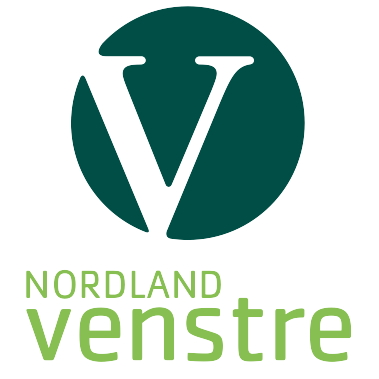 NORDLAND VENSTRES ÅRSMØTE FOR 201414. - 15. februar 2015, Radisson Blu, BodøDet tas forbehold om endringer i programmet. Velkommen!Styretlørdag 14. februarlørdag 14. februarlørdag 14. februar10.00 10.3011.00 ca 10.00 10.3011.00 ca  Åpning v/fylkeslederInformasjon om gjennomføring av årsmøtetSak 1 - Konstituering Valg av møteledere, fullmaktsnemnd, referent, tellekorps, redaksjonsnemnd for politiske uttalelser og to personer til å underskrive protokollen. Opprop Godkjenning av innkalling og saksliste. Sak 2 - Utdeling av Nordland Venstres miljøpris              Kulturelt innslag Sak 3 - Årsmeldinger 2014 styret, fylkestingsgruppa, Unge Venstre, VenstrekvinnelagetSak 4 - Uttalelser. Innkomne forslag, kort presentasjon ved              redaksjonsnemnda.10.00 10.3011.00 ca 10.00 10.3011.00 ca  Åpning v/fylkeslederInformasjon om gjennomføring av årsmøtetSak 1 - Konstituering Valg av møteledere, fullmaktsnemnd, referent, tellekorps, redaksjonsnemnd for politiske uttalelser og to personer til å underskrive protokollen. Opprop Godkjenning av innkalling og saksliste. Sak 2 - Utdeling av Nordland Venstres miljøpris              Kulturelt innslag Sak 3 - Årsmeldinger 2014 styret, fylkestingsgruppa, Unge Venstre, VenstrekvinnelagetSak 4 - Uttalelser. Innkomne forslag, kort presentasjon ved              redaksjonsnemnda.10.00 10.3011.00 ca 10.00 10.3011.00 ca  Åpning v/fylkeslederInformasjon om gjennomføring av årsmøtetSak 1 - Konstituering Valg av møteledere, fullmaktsnemnd, referent, tellekorps, redaksjonsnemnd for politiske uttalelser og to personer til å underskrive protokollen. Opprop Godkjenning av innkalling og saksliste. Sak 2 - Utdeling av Nordland Venstres miljøpris              Kulturelt innslag Sak 3 - Årsmeldinger 2014 styret, fylkestingsgruppa, Unge Venstre, VenstrekvinnelagetSak 4 - Uttalelser. Innkomne forslag, kort presentasjon ved              redaksjonsnemnda.10.00 10.3011.00 ca 10.00 10.3011.00 ca  Åpning v/fylkeslederInformasjon om gjennomføring av årsmøtetSak 1 - Konstituering Valg av møteledere, fullmaktsnemnd, referent, tellekorps, redaksjonsnemnd for politiske uttalelser og to personer til å underskrive protokollen. Opprop Godkjenning av innkalling og saksliste. Sak 2 - Utdeling av Nordland Venstres miljøpris              Kulturelt innslag Sak 3 - Årsmeldinger 2014 styret, fylkestingsgruppa, Unge Venstre, VenstrekvinnelagetSak 4 - Uttalelser. Innkomne forslag, kort presentasjon ved              redaksjonsnemnda.10.00 10.3011.00 ca 10.00 10.3011.00 ca  Åpning v/fylkeslederInformasjon om gjennomføring av årsmøtetSak 1 - Konstituering Valg av møteledere, fullmaktsnemnd, referent, tellekorps, redaksjonsnemnd for politiske uttalelser og to personer til å underskrive protokollen. Opprop Godkjenning av innkalling og saksliste. Sak 2 - Utdeling av Nordland Venstres miljøpris              Kulturelt innslag Sak 3 - Årsmeldinger 2014 styret, fylkestingsgruppa, Unge Venstre, VenstrekvinnelagetSak 4 - Uttalelser. Innkomne forslag, kort presentasjon ved              redaksjonsnemnda.12.3012.30Lunsj13.1513.15Sak 5 - Regnskap 2014Sak 6 - Budsjett 2015Sak 7 - Medlemskontingent 2016 Sak 8 - Innkomne saker 13.1513.15Sak 5 - Regnskap 2014Sak 6 - Budsjett 2015Sak 7 - Medlemskontingent 2016 Sak 8 - Innkomne saker 14.30  14.30  Pause 14.45 14.45 Sak 9 – Listestilling, valgkamp og program for fylkestingsvalgetOm listestilling Om valgkamparbeid Presentasjon ved programkomiteens leder. Diskusjon.  Avstemminger/vedtak. 17.15  17.15  Pause 17.30 – 19.00 17.30 – 19.00 Sak 10 – Generell politisk debatt 20.00 -20.00 -Innleder fra VHO/Stortingsgruppa. Tema: Grønn vekst. Middag på hotelletsøndag 16. februarsøndag 16. februarsøndag 16. februar09.00 09.45 11.3009.00 09.45 11.30Sak 11 - Valg- suppleringsvalg til styret: ny vara. - velge valgnemnd for neste styrevalg. - utsendinger til Venstres landsmøte 2015  Sak 12 - Uttalelser Pause (utsjekk)12.00 – 13.3012.00 – 13.30Sak 13 – NOU om sjømatindustri/fiskerinæring. Innleder fra Fiskeri- og havbruksnæringens landsforening. 13.3014.00 - 13.3014.00 - Sak 14 – Om LPN mars 2015 Avslutning av møtet v/leder. Evaluering av møtet. Lunsj. Første fysiske møte i Landsmøtedelegasjonen, ca 30 min. Ca 14.45Ca 14.45Sak 14 – Om LPN mars 2015 Avslutning av møtet v/leder. Evaluering av møtet. Lunsj. Første fysiske møte i Landsmøtedelegasjonen, ca 30 min. 